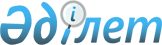 О переименовании в селе Ишимское улицы Ишимская на улицу имени Брали НуртазинаРешение акима Ишимского сельского округа Жаксынского района Акмолинской области от 1 июля 2009 года № 08. Зарегистрировано Управлением юстиции Жаксынского района Акмолинской области 17 июля 2009 года № 1-13-92

      В соответствии с подпунктом 4 статьи 14 Закона Республики Казахстан от 8 декабря 1993 года «Об административно-территориальном устройстве в Республике Казахстан», со статьями 35, 37 Закона Республики Казахстан от 23 января 2001 года «О местном государственном управлении и самоуправлении в Республике Казахстан», с учетом мнения населения села Ишимское, аким Ишимского сельского округа РЕШИЛ:



      1.Переименовать в селе Ишимское улицу Ишимская на улицу имени Брали Нуртазина.



      2.Контроль за исполнением настоящего решения оставляю за собой.



      3.Настоящее решение вступает в силу со дня государственной регистрации в Управлении юстиции Жаксынского района и вводится в действие со дня официального опубликования.                                                       А. Искаков
					© 2012. РГП на ПХВ «Институт законодательства и правовой информации Республики Казахстан» Министерства юстиции Республики Казахстан
				